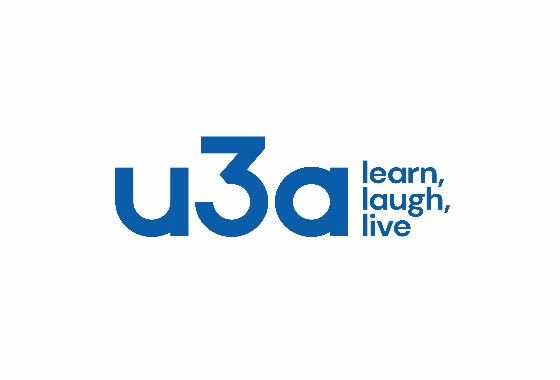 Notes from the Chairman  HiI’ve sat down to write this on a cold wet and windy day, hat and gloves weather, far too cold for the 9th April. Lets hope the weather improves soon.Don’t forget if you have not already done so membership renewals are due.The talk at the meeting on Monday sounds good, I have had good reports about it from a variety of places. It was even suggested that any male members present make sure they have taken their blood pressure tablets before the meeting, so be warned!!!!!! The talk is titled ‘Knickers a Brief History’ and will be given by Janet Stain.For those of you not at the last monthly meeting it was decided to trial a different format for the monthly meeting. Refreshments will be available at the start of the meeting with the speaker 10-15 minutes later than usual.Don’t forget to check and see what is happening in the future with the groups, I am always surprised with what members come up with for the photography group monthly challenge. This month it is the letters K and L, so any photograph with kingfishers, a set of knives or llamas for example will do. Just send it to Bob Thomson about 2 weeks before the monthly meeting to get it in the newsletter. You don’t have to consider yourself to be an expert photographer to join in.What else is happening this month, oh yes, there is a walk and a stroll, a trip to the theatre and a visit by the Science, technology and Natural History group to the Veolia processing plant. Also lots else besides.I mentioned a u3a Barbecue in the last newsletter, planning has moved on we have a firm date, chef and the venue organized. The date is Saturday 3rd August. Put it in your diary.Lastly from me the NNNG are organizing a ‘Picnic in the Forest’ have a look at the poster in the items of interest section.Jim SherveyChair The deadline for including articles/information in the next newsletter is Friday 10th May Send contributions to Chris Shervey.Rota for refreshments and greeting. Those on the rota please be there around 9.30am. Any problems let me know, thank you.April 15thRefreshments:-  Audrey Gilbert and Zena IngerMeet and Greet:-  Jill Greer and Barbara HartshornITEMS OF INTERESTMembership renewals 2024Hi. If you have not already done so it is time to be thinking about renewing your membership.You will be pleased to hear that we are able to keep the cost of membership at £20.00, Or £16.00 with proof of membership where the TAT levy has been paid at another u3a. You will be able to renew your membership at the April meeting. If you can’t make the meetings let me know and we can make arrangements to renew. The current membership year ends at the end of March, so anyone who has not renewed after the April meeting will be taken off the circulation lists (this does not prevent you rejoining at a later date).Carolyn Brankin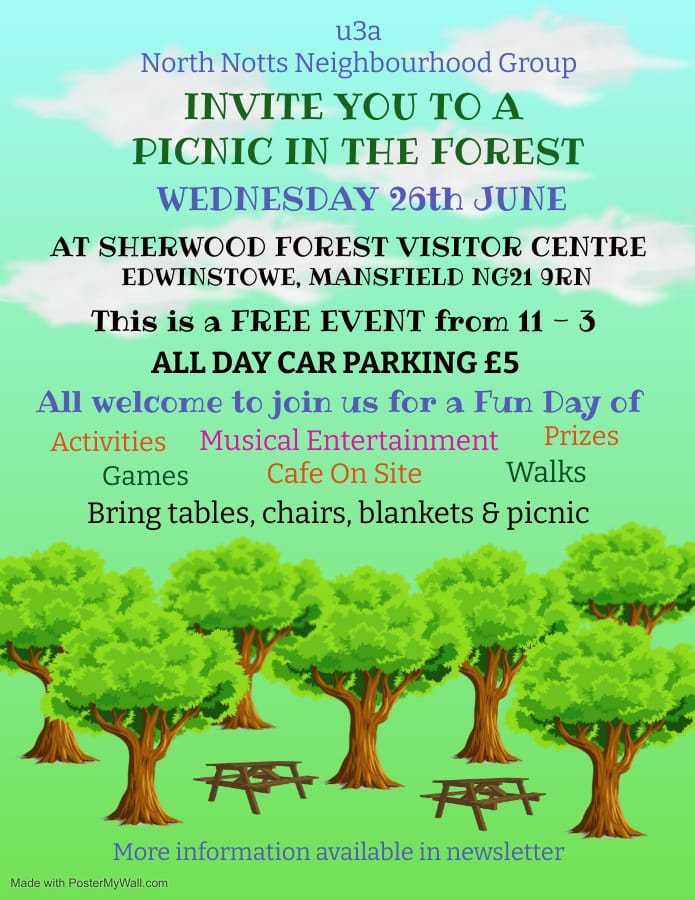 Sutton in Ashfield u3a event.Our u3a is having a 60's, 70's 80's disco on Saturday 27th April would it be possible please for you to advertise this in your newsletter, website and facebook page and at your meetings.  Our u3a would be very great fully.Venue is Polly Bowls Social Club, Unwin Road, Sutton in Ashfield NG17 4HN 7.30pm to 11.00pm there is DJ , refreshments and a full bar.tickets are £6.00 per ticket.  Please if any of your members are interested could they contact me.Kind regardsJune HallSutton in Ashfield u3a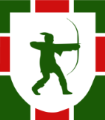 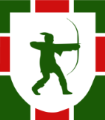 Group News Interest Group NewsThe leader of our Discussion Group is no longer a member of Warsop and District u3a, but will continue to run the interest group as a member of Dukeries u3a. Anyone from Warsop may continue going to this group or join it. This is because u3a branches in North Nottinghamshire have an agreement whereby members may join interest groups at different branches if there are vacancies.I hope to put together an up to date list of interest groups throughout North Nottinghamshire. In the meantime anyone wishing to see what's available elsewhere may check out each u3a's web site.Finally, anyone interested in Bowls? Longden Terrace Bowls Club are happy to welcome new members, from the beginning of May to the end of September they have "Roll-up Days" on Tuesdays and Fridays, 2pm - 5pm. No need to book. It costs £3 including refreshments.Anyone wishing to try out bowling for the first time may go along during the last week in April and the first week in May, weather permitting. A qualified coach will be available. Contact Ian Munro for more information.Who knows, this could lead to a new interest group!For your information the COFFEE LOFT on the High Street will let you use their upstairs room for free as long as you buy a coffee. Talking of Coffee, some members have suggested it may be nice to have a group that meets up for  coffee/tea/cake and a chat. If you are interested in this idea, please see Jen at the main meeting.The Friendship Group   The Friendship Group met on Friday, 5th April for an afternoon of fun and laughter, come and join us at our next meeting on Friday, 3rd May 2.00 p.m. at The Plough.BettyTheatre Group            Several members of the group recently went to see Evita, and tickets have been bought for 12 of us to see "The Hound of the Baskervilles" later this month. I shall be issuing refunds to those who booked for this; as we got 1 free ticket for booking 12 seats.At the next monthly meeting I shall continue to take payment from anyone wishing to see "Oklahoma!" on 21st July. Tickets cost £20.50. I shall also be collecting £0.26 from everyone who saw "Evita." This is to cover printing and booking fees. (I forgot last month.)Jen, WelfareDon't forget to let me know of any ill or bereaved members. This is so that I can let them know that their u3a friends are thinking of them. JenInternational DiningAbout 40 people met up in St Theresa’s Church Hall on Wednesday 10th April for a fish and chip lunch. We all arrived around 12 o’clock but the food wasn’t arriving until 1pm so Chris and Brenda had organised entertainment for us! There was a “Who can toss a 2p coin nearest the wine bottle” game, won by Joanne, followed by Stand up Bingo and then regular Bingo, won by a new member. Winners chose prizes from a prize table.Alongside these events each table had quiz sheets to fill in as and when. These included celebrity identification, anagrams and general knowledge. The number of correct answers for each table was totalled resulting in a tie between our table and one other but they won the tiebreaker!Fish, chips and peas arrived on time, all nice and hot and very tasty! Salt and vinegar on the tables, tartare sauce brought by some, what more could you want? When everyone had eaten their fish and chips Chris and Brenda brought round a choice of cupcakes and tea and coffee were served by helpers at the hatch. Some had to leave after this but others stayed on for more Bingo! All in all a very enjoyable and successful afternoon. Many thanks to Chris and Brenda.WendyThe Games winners at the ‘Fish & Chips and Fun’ event were-2p Nearest the Bottle - Joanne WheatleyBingo Line - Marilyn Stubbs x 2 Full House - Angelina Taylor Ann Barnes Barbara Greaves Thanks Brenda & ChrisDiscussion Group The discussion group will run as usual at 10.30 0n the 22nd April, Forest Lodge Edwinstowe. Look forward to seeing you there. Mary MorrisBridge ClubThe Dukeries u3a Bridge Group meet on the Second and Fourth Tuesday of each month at the Jubilee Hall (NG22 9AP) from 1 – 4PM. The cost of each session is currently £3. All U3a members are welcome to attend.Silver ScreenersSavoy cinema Worksop. For the over 50’s. Every Wednesday at 11.30. Tickets £4.50, include a drink and free raffle. Upcoming Movie – Seize Them! (15)Brimming with warmth, humour and swordfights, SEIZE THEM! is a comedy road movie set in the dark ages. The egotistical and clueless Queen Dagan is toppled from her throne. She’ll need help to survive as a fugitive and win back her kingdom. With her new friends, a castle worker and a **** shoveler, she begins her quest for justice.Garden Group         Nine members of the gardening group went to Reg Taylor’s at Southwell for a browse and a coffee. We then went to Southwell Garden centre for lunch and bought a few plants. Our next meeting is on May 14th to Cascade Gardens at Matlock.Walking Group             Just a brief report from our walk yesterday. Seven members recently took part in a lovely walk starting by walking along Edwinstowe High Street and then taking the path along side the river eventually passing Archway House which was built by the 4th Duke of Portland in 1842 then to Centre tree in Sherwood Forest and back to the R.S.P.B. Visitors centre for a cuppa. Our next walk will be 18th April meeting at The Carrs for 10am when we will drive to Glapwell and then walk to Hardwick.Strollers     Seven of us had a very pleasant walk around Poultney Park at Langwith. Followed by a coffee/tea at the Jug and Glass pub. The pub even opened early for us “weary” walkers! The next walk is to Rufford, led by Janet. Please meet at the Carrs as usual to leave at 10am.STROLLERS TIMETABLE FOR 2024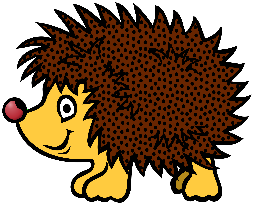 Natural History, Science and Technology. The report on the Veolia visit will appear in the May newsletter.Craft Group               				This month we were led by Brenda who showed us how to make beads from rolls of paper. The results were very surprising and pleasing. Looking at the finished necklaces and bracelets you would never think they were paper. 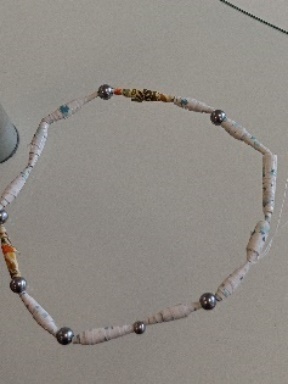 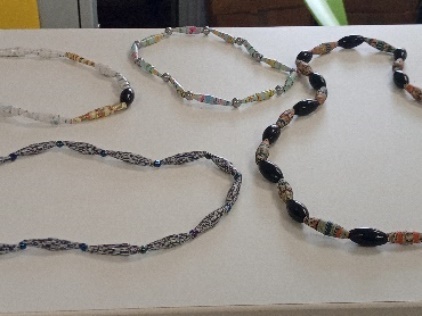 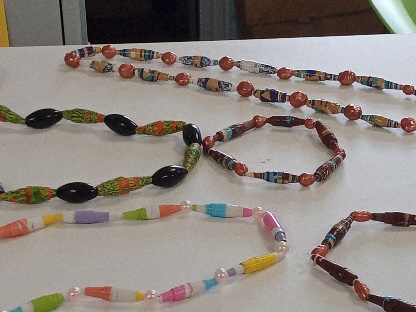 The craft group meets the first Monday of the month( unless it falls on a Bank Holiday and then it is the second Monday) 10am – 12noon  at THE SHED (behind the Dr’s surgery) Wood Street, Warsop. NG20 0AX.  This year’s itinerary.13th May 2024 – Pebble Painting3rd June 2024 – Button Pictures/collages5th August 2024 – Garden ornaments2nd Sept, 7th Oct, 4th Nov - TBCDecember 2024 – Christmas cards/calendars or wreathsZena Photography Group         The Photography Group did not hold a ‘Face to Face’ meeting in March due to group members other commitments.The online ‘Themed’ challenge continued, with the ‘Theme’ being ‘Anything that begins with either I or J’. It was obviously more of a challenge than previous ones as we had fewer entries.Joanne Wheatley – Ice house, Inside Church, Jam Jars & Jigsaw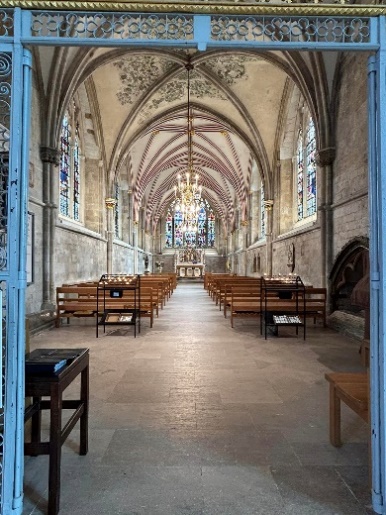 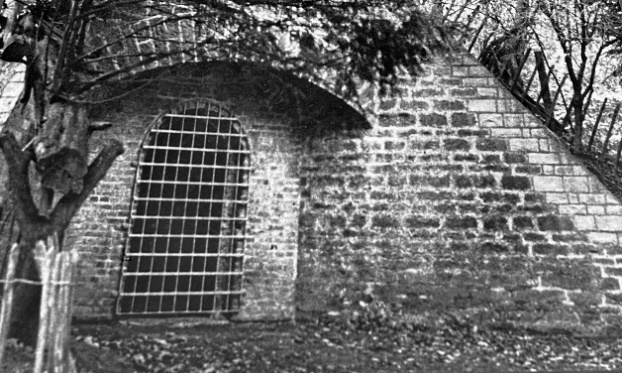 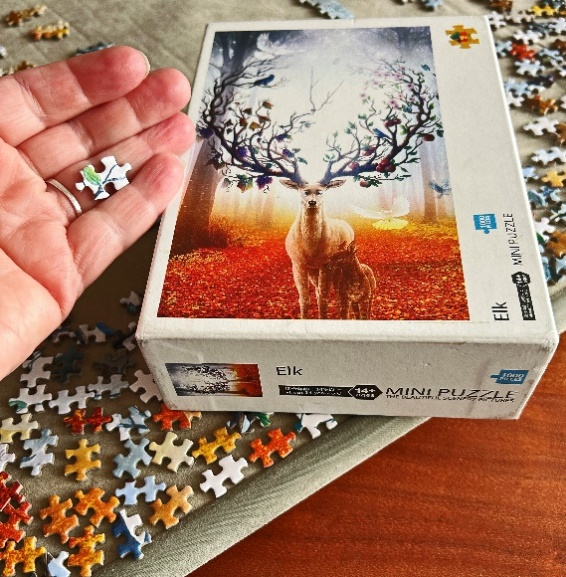 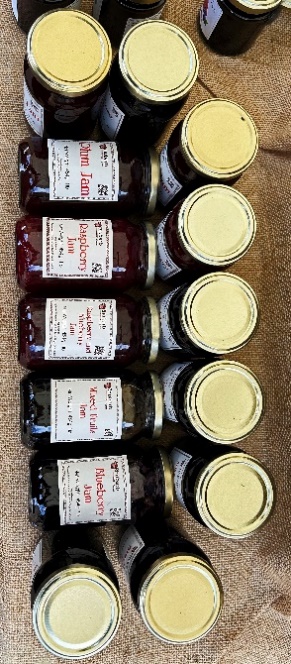 Bob Thomson – Italian herbs, Inca Tern, Jerk seasoning & Jesters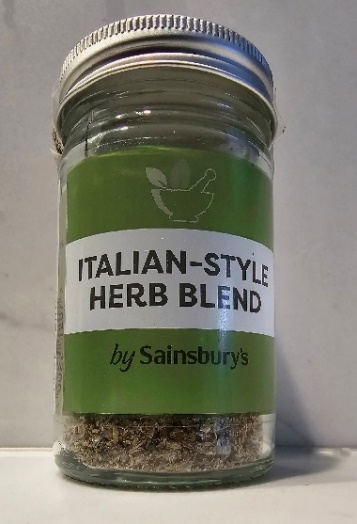 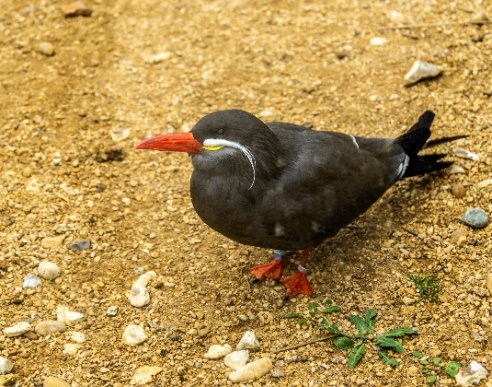 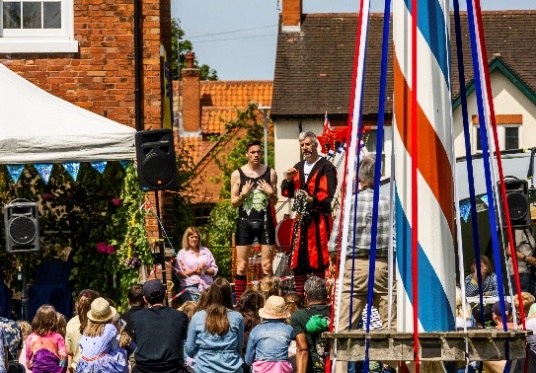 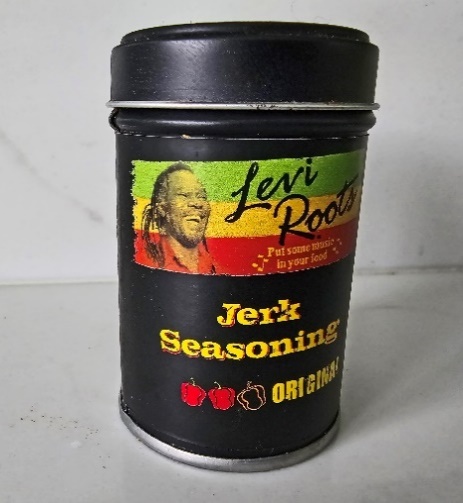 The next ‘Themed’ challenge is ‘Anything beginning with either K or L’. Once again all u3a members are welcome to join in!The next ‘Face to Face’ photography group meeting will be at 11am Friday 19th April 24, meeting in Thoresby Court yard to visit the Military Museum.History Group   Our last meeting on the 19th March was very well attended. Barbara took us on an excellent and exciting virtual tour of Hardwick Hall telling us the story of Bess of Hardwick and the history behind key features of the magnificent hall Bess was responsible for building. Barbara works as a volunteer at Hardwick and is very knowledgeable about this topic. Our thanks go to her.Our next meeting is on Tuesday 16th April at 10am at St Teresa’s Church Hall. Denis Hill will be visiting us to speak about Mining Communities.Barbara will be collecting £6 subscriptions from those members who attend regularly at this meeting.We hope to see you there. All welcome.Barbara & Tamar2024 - Proposed Calendar of Events for Warsop & District U3A History Group  Speakers for the main meetings     2024April 15th 		Knickers a Brief History 				Janet StainMay 20th		Social timeJune 17th		Before They Were Famous 				Mel Mitchell		July 15th		More Funny Turns!					Dave MoylanAugust 19th		Medieval superstitions and science.			Gareth HowellSeptember 16th	Annual General MeetingCOULD GROUP LEADERS PLEASE COLLECT THEIR BADGES WHEN COLLECTING THEIR LANYARDS. (Then members at the meeting can identify who they may need/want to talk to)April riddles1What 5 letter word typed in Capitals can be read the same upside down.?2 The more you take the more you leave behind?3Why is Europe like a frying pan?April quick quiz All answers start with J except for one.A South American big cat ?Books by Richmael Crompton about a schoolboy?Small terrier breed?Seventh President of the USA , Andrew------?Carnivorous mammal, related to the dog. Found in Asia and Africa?Pack of 78 cards for Fortune Telling?Island in the Caribbean?Horse riding trousers?King who signed The Magna Carta?Naval battle of WWI ?Well I didn’t know That!Whoopi Goldberg’s real name is CARYN ELAINE JOHNSONMeg Ryan’s real name is MARGARET MARY EMILY ANNE HYRAWiona Ryder’s real name is  WINONA LAURA HOROWITZDemi Moore’s real name is DEMETRIA GENE GUYNESBrad Pitt’s real name is WILLIAM BRADLEY PITTNicholas Cage’s real name is NICHOLAS KIM COPPOLA April quiz Can you name these films?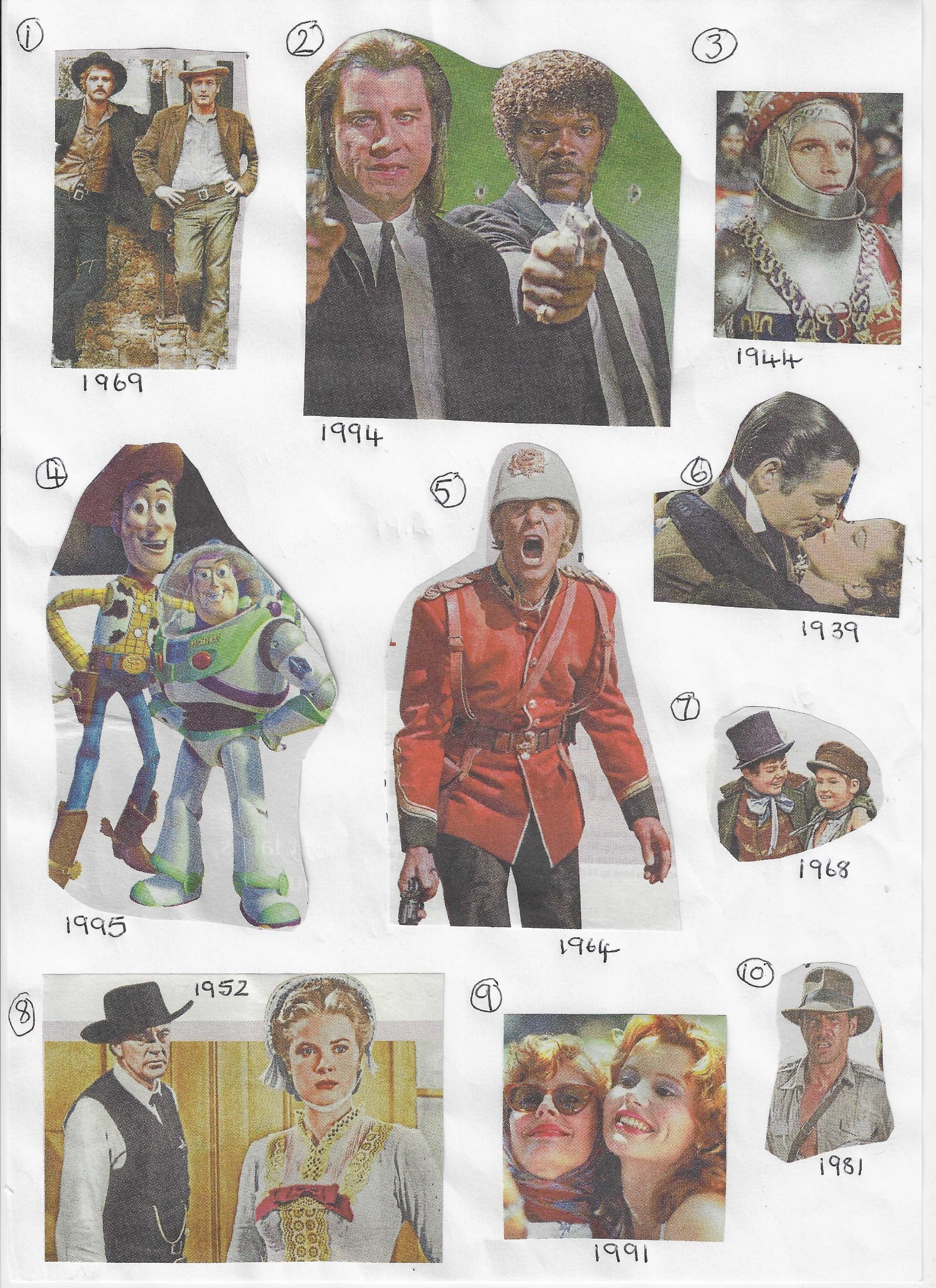 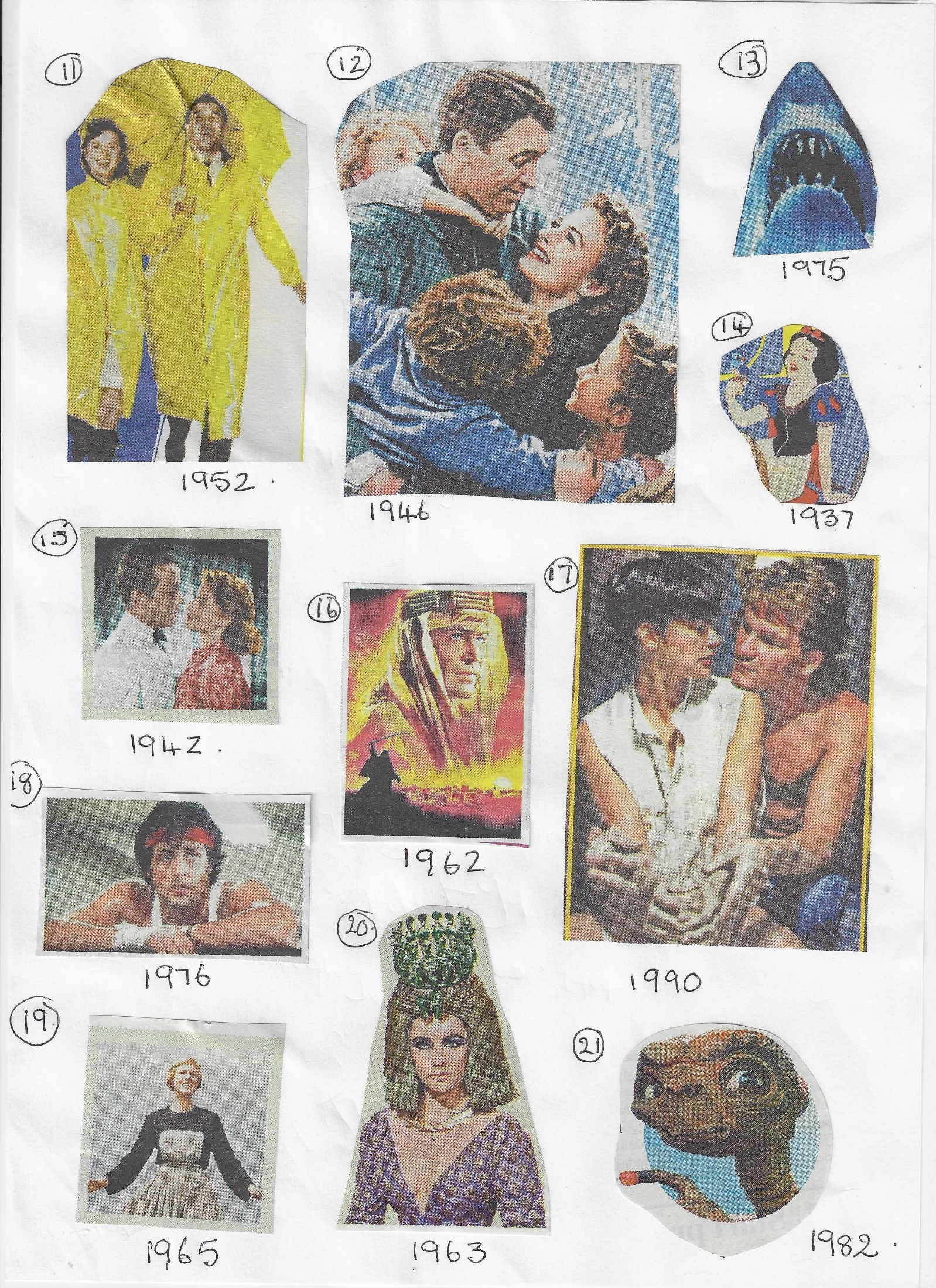 Answers MARCH RIDDLES1 What is the most expensive fish?  A Goldfish2 What goes, up but never comes down?  Age3 A cowboy rode into town on Friday, he stayed 3 days and left on Friday. How is    this possible?  His horse is called FridayAnswers March Quick Quiz All the answers start with I except for one.1Which Island off the coast of Scotland is also known as St Colomba’s island? IONA2 Which sport has 6 per side and is played on an ice rink?  ICE HOCKEY3 Name a long necked wading bird?  IBIS4 USA State dominated by the Rockie Mountains?  IDAHO5 Highly infectious skin disease?  IMPETIGO6 Modern name of Constantinople?  ISTANBUL7 Italian city home of the annual Palio (horse race through the streets)? SIENA8 Large breed of hunting dog?  IRISH WOLFHOUND9 A shade of blue?  INDIGO10 Ancient Peruvian civilisation?  INCAAnswers March Quiz SPELL CHECK Which is the correct spelling of these words?  Answers underlined in blue.1  Microprocessor      Microprocesor2  Hallucinate             Halucinate3  Afirmative               Affirmative4  Antirrhinum             Antirhinum5  Behaviorism           Behaviourism6  Calendar                 Calander7  Audience                 Audience8  Belligerent              Beligerent9  Binoculars               Binoculers10 Doppelganger        Dopellganger   11 Catermaran            Catarmaran12 Emphazise              Emphasise13 Flautist                    Flutist14 Hypocondriac          Hypochondriac15 Idiosyncrasy            Indiocyncrasy16 Kumquat                  Komquat17 Fluorescent             Flurescent  18 Misdemeanour        Misdemenour19 Doberman               Dobermann20 Volunteer                  Volunter21 Scandalize                Scandalise22 Percolater                 Percolator23 Neolithic                   Neolitthic 24 Pekingese              Pekingnese  25 Judicial                    Judical    North Notts Neighbourhood GroupThis means that you as a member of Warsop & District can ask to join an interest group in another U3A that is also in the NNNG, as long as the group is not oversubscribed at the time of your request you can join the group without joining the host u3aThe u3as in the NNNG are Mansfield, Sherwood, Dukeries, Rainworth, Forest Town, Ashfield, Sutton in Ashfield, Hucknall, Worksop and Warsop.Data Protection RulesWarsop & District U3A is committed to treating all people equally. Anyone wishing to see the Privacy and Data Protection policies may view them on the Warsop & District U3A website, alternatively please ask Rob.Website & FacebookThe Warsop & District u3a website can be found at the address below. If any of the group leaders/facilitators would like to advertise/ promote any of their future activities or change the information shown, please contact Bob Thomson.Facebook Warsop & District U3A has a Facebook Group. It is a private group which can be seen by the public but only members can see who’s in the group and what they post. What this means is that you have to be invited to join the group or have your request to join accepted. Also you need to be on Facebook which some of you may not be. As a member of the group you will be able to put your own posts on the page, please keep them relevant to the U3A and what it stands for. We would ask that you don't put anything on that is in anyway party political or anything that may be offensive to others who may be of a different creed or religion. Hopefully everyone will join, use the page and find it useful. One of the things that puts people ‘off’ Facebook, is the ‘bad press’ some of the Social sites get. You can join Facebook, choose only to join the Warsop Facebook page and not be involved in any other site, or Friends requests (usually from people that you have never heard of!) The choice is entirely yours. To request to join the Warsop u3a Facebook page, contact  Bob Thomson, email addresses as per the Website.WALKING GROUP - 3RD THURSDAY OF THE MONTH 2024WALKING GROUP - 3RD THURSDAY OF THE MONTH 2024WALKING GROUP - 3RD THURSDAY OF THE MONTH 2024WALKING GROUP - 3RD THURSDAY OF THE MONTH 2024WALKING GROUP - 3RD THURSDAY OF THE MONTH 2024DateWalk LeaderWalkDistance18th AprilBrenda PearceGlapwell to Hardwick Circular16th MayGerald WestonMansfield Woodhouse20th JuneVal BuckingerClumber Lake4 miles18th JulyJen LongGleadthorpe4 miles15th AugustTBC19th SeptemberTBC17th OctoberBrenda PearceAult Hucknall3.5 or 5 miles21st NovemberTBCWalks can be subject to changeApr 24th      Rufford May 22nd   ThoresbyJune 26th   Cresswell Crags2024Thursday   18th   April   Visit to Veolia          2.00pm   Note this is not our usual meeting date                                                                                                            Thursday    9th May                            Investigating the influence of rock types on vegetation.Thursday   13th JuneParamedic with ambulance  Because of parking the ambulance this meeting will be held at Oakroyd NG20 0EPThursday   11th JulySt Johns                                          CPR and use of DEFRIBULATORThursday   8th AugTo be decidedThursday   12th Sept                                  To be decidedThursday   10th Oct                                    To be decidedThursday   14th Nov                                  Birds in your gardenDecemberNo Meeting16th AprMining CommunitiesDenis HillSt Teresa’s Church Hall 10am21st MayThe Story of BootsChris WeirSt Teresa’s Church Hall 10am18th JunVisit to Richard 3rd Museum Leicester or Lincoln Castle and Cathedral. 16th JulyEarly History of MansfieldDenis HillSt Teresa’s Church Hall 10am20th AugIn house presentationEminent Local Sporting PersonalitiesRoger HollandSt Teresa’s Church Hall 10am 17th SeptHistoric Mansfield Trail Denis HillMeet in Mansfield Town Square 10am  15th OctNottinghamshire’s Dark SideChris WeirSt Teresa’s Church Hall 10am19th NovMedieval Buildings & the English Civil WarJames Wright TBASt Teresa’s Church Hall 10am17th Dec No meeting as very close to ChristmasINTEREST GROUP TIMETABLEINTEREST GROUP TIMETABLEINTEREST GROUP TIMETABLEINTEREST GROUP TIMETABLEINTEREST GROUP TIMETABLEINTEREST GROUP TIMETABLEMONDAYTUESDAYWEDNESDAYTHURSDAYFRIDAY1st10am – 12pmCRAFTS GROUPThe Adam Eastwood Building. Warsop2pmFRIENDSHIP GROUPThe Plough Warsop2nd10amGARDENING GROUPVenue agreed by members2pmNATURAL HISTORYSCIENCE AND TECHNOLOGYPlough Warsop3rdMAIN MEETING 10.15Oaklands CentreWarsop 10am– 12pmHISTORY GROUPCatholic Church Warsop10am WALKING GROUPCarrs Car Park11.amPHOTOGRAPHYVenue to be agreed by the members.4th10.30 -12.30DICUSSION GROUPForest LodgeEdwinstowe 10.amSTROLLERSCarrs Car ParkINTERNATIONAL DINING -Location and time as announced.THEATRE GROUP - Location and time as announced.PHOTOGRAPHY GROUP-Please see Newsletter for the online challenge.INTERNATIONAL DINING -Location and time as announced.THEATRE GROUP - Location and time as announced.PHOTOGRAPHY GROUP-Please see Newsletter for the online challenge.INTERNATIONAL DINING -Location and time as announced.THEATRE GROUP - Location and time as announced.PHOTOGRAPHY GROUP-Please see Newsletter for the online challenge.INTERNATIONAL DINING -Location and time as announced.THEATRE GROUP - Location and time as announced.PHOTOGRAPHY GROUP-Please see Newsletter for the online challenge.INTERNATIONAL DINING -Location and time as announced.THEATRE GROUP - Location and time as announced.PHOTOGRAPHY GROUP-Please see Newsletter for the online challenge.GroupLeaders NameTelNATURAL HISTORY SCIENCE AND TECHNOLOGYChris SherveyWALKING GROUPBrenda PearcePam HickSTROLLERSJanet HarfordPat MagnessHISTORY GROUPBarbara SpybeyCRAFTS	Zena IngerGARDENINGLinda CrossleyPHOTOGRAPHYRob ThomsonFRIENDSHIP GROUPBetty TrinderINTERNATIONAL DINING GROUPChris WilsonBrenda PearceTHEATRE GROUPJennifer ThomsonSOCIAL EVENTS ORGANISERDISCUSSION GROUPMary Morris REFRESHMENTSQUIZ Ann AyodeleCommittee MembersRoleJim SherveyChairpersonMel MitchellDeputy Chairperson  Irene ClayBusiness SecretaryLinda CrossleyTreasurerCarolyn BrankinMembership SecretaryJim SherveySpeaker SeekerJennifer ThomsonGroups co-ordinatorChris SherveyNewsletter editorVacantSocial Events Jennifer ThomsonWelfare OfficerRob ThomsonWebsite & Facebook managerAnn AyodeleRefreshments rota /QuizJune WhittleRaffle  Betty TrinderSocial events assistantPat MagnessCo-opted member